Lesson Plan1. Overview 2. Weekly Plan (주 2회 수업 기준 Book 5 예시)3. Sample Lesson Plan4. Teaching TipsIntroduction & Review : (Class time: 10 minutes)지난 시간에 내줬던 숙제를 확인합니다. 아이들에게 배웠던 단어들을 읽어 주면, 듣고, spelling과 의미를 적게 합니다. 본문 쓰기 한 Bingo 발표하며 읽기 반복 연습합니다. Before Reading: (Class time: 5 mins) Vocabulary Preview에 정리된 단어를 whiteboard에 적어 둡니다. 학생들과 소리 내어 읽고, 뜻을 유추해 봅니다. 동의어와 반의어 등도 간략히 정리해 주고, 본문에서 해당 단어들이 익숙해질 수 있도록 도와줍니다. 학생들은 다음 시간까지 반드시 숙지하도록 합니다.During Reading: (Class time: 15 mins) 본문을 silent reading 하며 시간을 잽니다. 다 읽은 학생은 손들어 표시하고 칠판에 적거나 말해주어 자기 시간을 기록하게 합니다. 그리고 둘씩 짝지어 또는 개별적으로 oral reading 합니다. 이번에는, 오디오 음원을 들으며 각자 소리 내어 본문 Reading을 읽어봅니다.Main Idea: (class time: 3 mins)간단한 중심 문장 찾기 활동을 하도록 합니다.Reading Comprehension and Skill 익히기: (class time: 7 mins) 본문 읽기 후 같이 풀어 봅니다. 주제 찾기, 세부 정보 찾기, 사실과 의견 구분하기 등의 문제를 풀어보며, 학생들의 본문에 대한 이해도를 점검해봅니다. 또한, 주제 찾기, 문제와 해결책 찾기, 올바른 순서 찾기, 비교와 대조, 요약하기, 원인과 결과, 작가의 의도, 연대기 순서로 나열하기 등 다양한 Reading skill을 배울 수 있습니다. 이 활동을 통해, 본문의 핵심 정보를 기억하는 좋은 연습을 할 수 있습니다.  Writing Academy: (class time: 5 mins)본문을 다시 한 번 요약하고, 글쓰기 실력을 향상시킬 수 있는 연습을 합니다.  Wrap-up (Class time: 5 minutes)Homework 제안본문 문장 or Key Words 빙고 Game   빙고 틀을 만들어서 미리 배포하세요. 학생들은 숙제로, 본문의 문장 혹은 Key Words을 빙고 틀 안에, 무작위로 넣습니다. (Key Words 의 경우, 품사를 일정하게 정할 수도 있습니다.), 다음날 수업에서, Group 으로 나누어, 빙고 게임을 합니다. 학습효과 – 본문 문장/ 단어를 쓰는 훈련이 되고, 게임을 통해, 소리 내어 읽기와 듣기 훈련이 됩니다.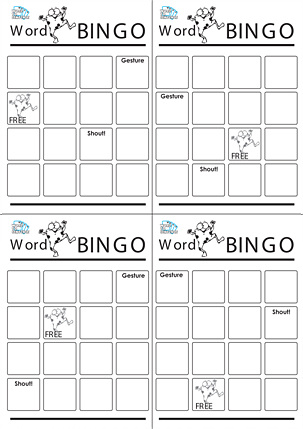 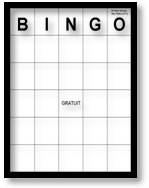 전체 CD 20분 이상 듣기--부모님 확인 싸인CD 듣고 3번 이상 듣고 따라 읽기–부모님 확인 싸인  각과의 모르는 단어 단어장 정리 및 외우기Main Sentence 외우기 / 의미 단위로 묶어 읽기 항목 외우기오답 정리 Book 1Passage Length주당 수업 회수시수수업 기간학습 기간Book 1130-180주 2회1 Unit / Class50 min3 Months(12 Weeks) WeekDayStudent bookTopicTitleReading SkillWeekDayStudent bookTopicTitleReading Skill1st week1stUnit 1LiteratureDaddy Long LegsSequential Order1st week2ndUnit 2LiteratureThe Sword in the StoneSummary Sentences2nd week1stUnit 3MythsThe Midas TouchCause & Effect2nd week2ndUnit 4MythsAchillesRetelling3rd week1stUnit 5ScienceShipsCause & Effect3rd week2ndUnit 6Science(Nature)StormsGraphic Organizer4th week1stUnit 7Social StudiesFamilyGraphic Organizer4th week2ndUnit 8Social StudiesConsumer & ProviderCompare and ContrastWeekDayStudent bookTopicTitleReading SkillWeekDayStudent bookTopicTitleReading Skill5st  week1stUnit 9Social StudiesHomes on the MoveSummary Sentences5st  week2ndUnit 10HistoryThe History of VikingsSetting6th week1stUnits 1~10-Review-6th week2ndUnits 1~10-Test-7th week1stUnit 11HistoryFordChronological Order7th week2ndUnit 12MathFractionSequential Order8th week1stUnit 13MathTrianglesGraphic Organizer8th week2ndUnit 14BiographyWright BrothersRetelling9th week1stUnit 15BiographyBilly the KidCompare and Contrast9th week2ndUnit 16Social StudiesHot PlanetCause & Effect10th week 1stUnit 17Interesting FactsExtreme AnimalsCompare and Contrast10th week 2ndUnit 18Today’s IssueCreating AppsProblem Solving11th week1stUnit 19EnvironmentEarth HourGraphic Organizer11th week2ndUnit 20ArtCrayonsRetelling12th week1stUnits 11~20-Review-12th week2ndUnits 11~20-Test-Lesson SectionActivitiesTimeIntroduction인사 및 출석체크숙제 확인5 minReview지난 시간 단어 test5 minBefore ReadingWarm-up본문 Reading과 관련된 이미지 활용 brainstorm새로운 Vocabulary 확인5 minDuring Reading각자 본문 Reading 읽어보기오디오 음원으로 본문 Reading 들어보기오디오 음원 들으며 각자 소리 내어 본문 Reading 읽기중요 구문 설명 및 어휘, 숙어, 관용어구 설명15 minComprehension CheckingMain Idea: Read and circleReading ComprehensionReading SkillWriting Academy15 minWrap UpVocabulary Review숙제 소개5 min